Başarıya ulaşmada yolu tıkayan engel: ertelemeNeden sürekli bir şeyleri erteleriz? Bu huyumuzdan nasıl vazgeçebiliriz? Bunun üstesinden nasıl gelebiliriz? Erteleme bir hastalık mıdır?Erteleme sadece insani bir sorun değildir. Newton’un birinci hareket yasası der ki; Net bir dış kuvvet etki etmediği sürece, duran bir nesne durmaya, hareket eden bir nesne sabit hızla hareket etmeye devam eder. “hareket etme” derken hareketin durumu neyse onu korumak olarak düşünebiliriz. Yani sadece insanlar değil evrendeki hiçbir şey itici bir kuvvet olmadan pozisyonunu değiştirmiyor.Bu durumun evrensel olması iyi bir şey olduğu anlamına gelmez. Çoğu zaman yapmamamız gerektiğini bildiğimiz halde kendimizi yapmamız gereken şeylerin dışında bir şeyle uğraşıyorken buluruz. Ders çalışmak üzere masaya oturmamak için evinin camlarını silmek, bulaşıkların yıkanması gerekirken kendini bir saattir akıllı telefonunuzun ekranını aşağı yukarı kaydırırken bulmak, işe başlamadan önce son bir defa youtube videosu izlemek (o video asla son video değildir) gibi örnekler hepimizin yaşadığı durumlardır. “Benim şu an çalışıyor olmam lazımdı” dediğiniz an kaç defa kendinizi video izlerken buldunuz?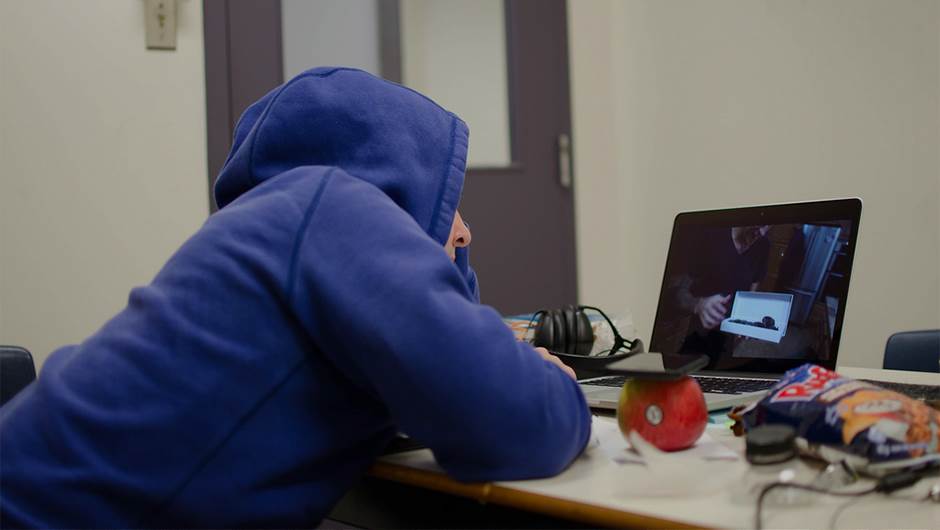 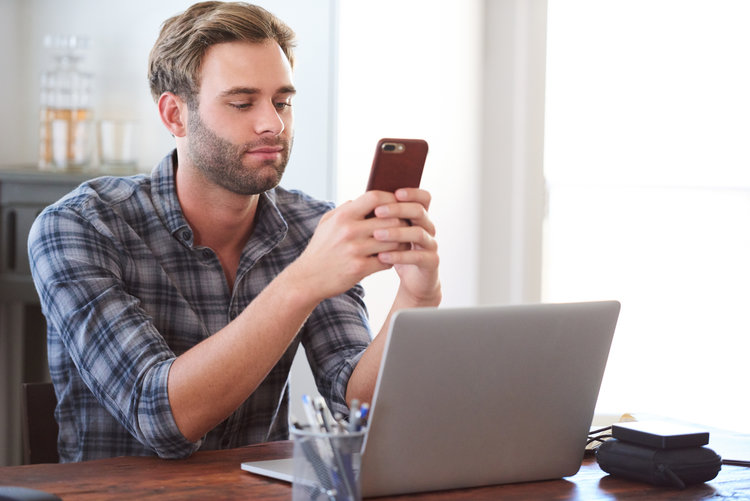 